Combining Our Grants and Intergenerational Programmes – under Community & Belonging 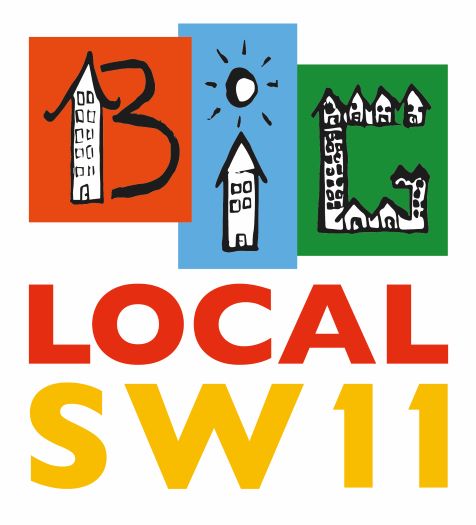 	Executive Summary and Recommendations	Summary	Responses to Original Proposal	Our original proposal was circulated to the Partnership Committee on the 3rd June 2020 	and received support from ten of the thirteen PC members. This amended proposal 	aims to address the concerns of the minority of members so that we can proceed on 	the basis of unanimity (See Appendix for detailed responses).	Grants	In 2019 our Grants programme was suspended pending a review by our new Chair who 	now wants to see the programme directed towards the most vulnerable in our 	community.	Intergenerational	After agreeing in 2017 that our Intergenerational work needed to be more strategic, in 	2019 our scoping report sought to clarify what we mean by ‘intergenerational’ and 	concluded that there were many other kinds of ‘separation’ between parts of our 	community (those experiencing mental health challenges, isolated single people, ethnic 	groups, people with disabilities, etc) and identified up to 25 groups/organisations 	working to bring together different parts of the community.	RecommendationsThat our Grants Programme should be fully aligned with our strategic objectives but developed as a tool for engaging with the wider community by developing a partnership approach (consistent with our ‘enabling’ role); with a renewed focus on tackling Loneliness, Isolation and Mental Health.That we broaden the scope of our Intergenerational work to explore other ways in which we can promote ‘belonging’ to and being part of our community.That our Community and Belonging theme is reinstated with a combined grants and intergenerational budget to be jointly chaired.That new resident members of the Partnership Committee are invited to fully participate in the reinstated Community and Belonging committee.That the joint chars of the Community and Belonging Committee consult with stakeholders and prepare a costed Plan of Action to be considered by the PC for final approval.	Background	Our Terms of Reference (2016) establish four themes that shape our strategy, plans 	and budget: Everyone has the opportunity and confidence to widen their horizons and to maximise their potential for learning, working and achieving. (Achieving & Potential). A community where everyone feels safe, that they belong. (Safety & Wellbeing). Where everyone can have a voice, shape their future and influence the design of space and services in a way that develops ownership. (Influence & Ownership). We all have the opportunity to meet and interact across the wider community, to learn and belong. (Community & Belonging). 	The Community and Belonging strand evolved into ‘Community Voices’ in 2017 with 	oversight of our Grants Programme.	In 2018, after extensive consultation (Battersea Together events) and further research, 	we concluded that the most significant barriers preventing people from fully 	participating in work, training, volunteering or community life in BLSW11 involved 	Isolation, Loneliness and Mental Health (particularly Anxiety and Depression) and that 	our strategic themes should be adapted to reflect this.	Our Grants Programme	Our Grants programme was developed in 2013/4 as a ‘quick wins’ project in response 	to extensive local consultations. In 2017 the Programme was evaluated and reviewed 	with substantial changes being made in key areas:We used the process to hold face-to-face discussions with applicants so that we can both find out more about the proposals and, where relevant, help shape the bids so that they are more closely aligned to our strategic objectives.We introduced a ‘pre-application’ stage, so that project ideas that are in the early stages of development can be discussed before a full application is made. This enables us to be better able to support potentially good projects, while also deterring people from undertaking unnecessary work on project that are unlikely to gain approval.We placed a stronger emphasis on ‘new’ initiatives or ‘seed’ projects that show potential for becoming established over time.	In 2019 the Grants programme was suspended with new Chair (Donna Barham) 	leading on its development.	The new Grants lead has considered the following:Continuation of the previous approach Developing a new programme in partnership with other organisationsReviewing the eligibility criteria to strengthen the links with our Plan and BudgetDeveloping a completely new approach based on Outcomes	From this the PC is asked to agree that our Grants Programme should be fully aligned 	with our strategic objectives but developed as a tool for engaging with the wider 	community by developing a partnership approach (consistent with our ‘enabling’ role); 	with a renewed focus on tackling Loneliness, Isolation and Mental Health. 	Our Intergenerational Programme (IP)	Our IP was one of the first major commitments of the Partnership Committee to be 	developed in response to extensive consultation with residents and organisations in the 	BLSW11 area; building on a ‘surrogate families’ programme established  by Women of 	Wandsworth (WoW)  in 2010.	The primary focus of the IP, (delivered by WoW),  has been the development of 	‘surrogate’ families, bringing together  young people and volunteers with residents of 	sheltered housing accommodation (mainly but not exclusively Haven Lodge).	In 2017 a review of our IP work concluded that Wow’s excellent work should be built 	on and extended in an effort to reach more people in the BLSW11 area (in particular 	the most vulnerable) by developing a more strategic approach. This was done, in part, 	by increasing the budget (from £2,500 to £10,000 a year) and engaging with other 	organisations e.g., Kambala Residents Association and Thames Christian College and 	working with other sheltered housing in the area.	In 2018 another review concluded that this new approach should be further developed 	to look at the needs of the most vulnerable in our community, including those that 	might not be catered for in sheltered housing.	In 2019 the Chair of our IP Committee gained PC approved to commission research 	into Intergenerational needs in BLSW11 and who else is working in this field.	Our Intergenerational Scoping Report (2019) identified a range of needs that alongside 	intergenerational divisions included other examples of loneliness and isolation in the 	BLSW11 area (single parents, disaffected young people, ethnic minorities, people with 	mental health concerns, people with disabilities and those experiencing discrimination 	because of gender, race or sexual orientation. 	The report consulted 25 organisations operating in Battersea to address loneliness and 	isolation and concluded that BLSW11 may have a role in bringing these together to 	explore the potential for developing a more joined up, strategic approach.	The conclusion and resulting recommendation is summarised by the IP Chair:		“During 2019 we commissioned a scoping report to provide evidence of 			who is doing what, how and where on intergenerational type work in the 			BLSW11 area. From this we have been able to identify a range of 				organisations that work to bring different parts of our community together, not 		just young/old, but also single parents, people with disabilities, and from 			different backgrounds.		2020 – A New Approach		Reflecting on our Plan priorities of wanting to address Loneliness, Isolation, 			Mental Health (Depression and Anxiety) we want to broaden the scope of 			our Intergenerational work to explore other ways in which we can promote 			‘belonging’ to and being part of our community. 		We propose to build on the knowledge gained from the scoping report, to 			develop a dialogue with local organisations to explore the potential for 	joint 			work.		The ‘belonging’ theme will include but not be limited to intergenerational 			activities but should be a useful way to also developing better links with our 			new grants programme and work of the BLSW11 Alliance.		As this is a new approach, it requires the endorsement of the PC, which is 			asked to agree that we set up a meeting with all the organisations contacted 			through the scoping exercise and others, to explore options for developing the 		‘belonging’ approach. 		Wendy Speck		Chair”	It was during this time that the Chairs of the Grants and Intergenerational committees 	began to look at the potential overlap in their similar focus on aligning their work 	streams with our strategic objectives by focussing on Loneliness, Isolation and Mental 	Health, and concluded that both work streams should be developed under our former 	Community and Belonging theme.	Covid-19	The extraordinary examples of community engagement, volunteering and partnership 	work during the Covid-19 pandemic provide evidence of the potential of what could be 	achieved with stronger joined up partnership working to tackle loneliness and isolation.	How will it Work?	It is proposed that the reinstated Community and Belonging committee is jointly 	chaired by the previous chairs of the Grants and Intergenerational committees with a 	combined budget (£20k + £10k = £30k) with the aim of securing match funding to 	double this to £60k a year.	The Community and Belonging (CB) chairs propose to ‘refresh’ the way this committee 	will work by encouraging the participation of newer PC members and others that are 	not yet part of the BLSW11 ‘family’ who may have an interest in working with us to 	bridge the divisions in our community.	Under this proposed arrangement the ‘grant’ and intergenerational elements of the 	budget will be combined to create a Community and Belonging Fund (CBF) that will be 	used to support initiatives that address Loneliness, Isolation and Mental Health.	A broad timeline of activities includes:	End-June	The CB committee members meet to agree Terms of Reference	End -June 	Match Funding work begins	Mid - July	A CB ‘Battersea Together’ event is held with groups and 						organisations identified in the Scoping Report to explore partnership 				working opportunities	End –July	Outcome of Battersea Together Report to PC	End – July	Draft CB ‘Plan’ circulated to PC for discussion	Early – Aug	CB Plan Approved	Mid – Aug	Battersea Together Event to launch CB programme	Appendix	Responses to Original Proposal (Non-procedural)	In broad terms there was some concern that merging Grants and 	Intergenerational under one committee would dilute or detract from our 	commitments to address Intergenerational issues, disabilities and care for the 	elderly.	There was also a suggestions that a Grants programme of some kind would be 	needed to support local groups, especially potential enterprises, and that a CB 	‘pot’ would prevent this from happening. 	We have tried to capture and respond to these concerns as follows:	Essentially, this proposal is asking the PC to endorse an approach that seeks to 	engage with local people and stakeholders on how to use our limit resources to 	tackle Isolation, Loneliness and Mental Health (Depression and Anxiety) in a 	coordinated rather than piecemeal way that might attract new funding and 	garner support of those in positions of influence.	At this stage we are seeking unanimity from the PC for approval in principle to 	combine Grants and Intergenerational under the Community and Belonging 	theme, so that we can start the stakeholder engagement and match funding 	processes now and report back to the PC for approval on any spending 	decisions.Donna Barham – Chair BLSW11 Grants CommitteeWendy Speck – Chair BLSW11 Intergenerational ProgrammeQuestion/IssueResponseWe must have a Small Grants budget to help new businesses and charity enterprises. There will still be a need to have a Grants pot or some ability for grant funding.The proposed Community and Belonging Fund would not exclude the possibility of supporting new enterprises but would give us the flexibility to respond to circumstances on the ground. It may not be in the form of a ‘grant but rather an investment in the Community.Historically, our Grants Programme struggled to get beyond the ‘usual suspects’ to reach parts of our community that were the most vulnerable. Changes to our Grants Programme in 2017-18 sought to address this by introducing a  ‘pre-application stage, a dialogue between us and the applicants; this proposal takes this a stage further in creating a space where we can ‘listen’ to local people and providers to develop a coordinated response.If Intergenerational project disappears into a big pot, we will lose all the good work we have done so farThe ‘belonging’ theme will include but not be limited to intergenerational activities but should be a useful way to also developing better links with our new grants programme and work of the BLSW11 Alliance.We are not proposing to withdraw from our Intergenerational work but to establish it on a more strategic basis, taking into account what else in happening in the area.I am insisting on Disabilities project to finally start after a big delay. That will fund all mental health problems and give us the chance to properly help the local residents with their problems, rather than mix it (and water it down) with business and elderly. Our Intergenerational Scoping Report (2019) identified a range of needs that alongside intergenerational divisions included other examples of loneliness and isolation in the BLSW11 area (single parents, disaffected young people, ethnic minorities, people with mental health concerns, people with disabilities and those experiencing discrimination because of gender, race or sexual orientation.As it is a substantive change in the BLSW11 make-up, I do think for the sake of due diligence and governance, I would like to see a full meeting formally minuted that examines this proposal and takes full account of members concerns, queries or suggestions.  We do not see this as a ‘substantive change’. Community and Belonging was one of our founding themes which ran the Grants Programme; Intergenerational did not belong to a themed Committee. This proposal brings consistency. For the new members we had lots of consultations in various parts of the patch and one of the major things that the residents wanted was for us to focus on intergenerational issues.This has now evolved as things like loneliness, mental health and well being have come to the fore, we also now need to consider social isolation which Covid-19 highlights.  These were not a focus as these were all hidden at the time of our initial consultations and we are learning more daily.  We need to discuss how we will encompass all of these items and the best way to do so and it is only when we have discussions that we can decide how we can include all of these major things into a project and then formulate how we go forwards.For new members: our original consultations raised a huge variety of issue/concerns that residents wanted us to address. For full details go here: https://www.biglocalsw11.co.uk/what-weve-heard-so-far/This proposal precisely recognises these changes and is a direct result of our looking at how we can use our limited resources to best effect in a way that is consistent with our Plan and Budget and is response to these new circumstances.The need for a coordinated approach to tackling ‘Social isolation’ has been a key driver of our thinking.This proposal is suggesting ‘how we go forward’! I still think that we need to use completely separate pot designated for disabilities, to tackle mental health. Not all elderly have mental health issues. They just need to be involved into community events. Whereas some young people , for instance , self- harming or suffering  from dyslexia need completely different care., etc.Since 2016 we have aimed to move away from direct delivery towards influencing and enabling others. Tackling Isolation, Loneliness and Mental Health gives us the scope to look at all areas in our community where there are divisions between people.Small, separate ‘pots’ of money, make securing match funding much more challenging; and having discrete specialist themes  would limit our ability to influence others strategically. “There is no rush...”Although the idea for this proposal was being developed before Covid-19 recent events have created an even greater sense of urgency!We know that covid-19 has significantly increased pressure on mental health services; we know that the BME community has been disproportionately affected and we know that many local community organisations are facing decline or even closure. 